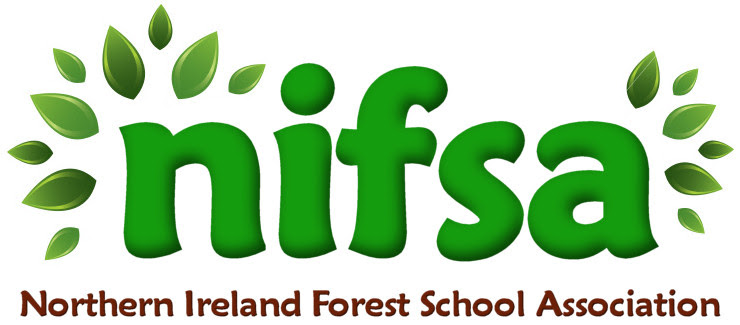 Forest School Awards Application Form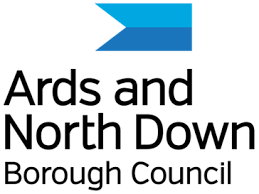 Ards and North Down Borough Council FundedSection 1: Contact detailsName and address of your school or nursery: Contact name: Email address: Telephone number: Date: Academic Year you wish to be considered for:Section 2: select your Council areaAntrim and Newtownabbey Borough Council			Ards and North Down Borough Council				Armagh City, Banbridge and Craigavon Borough Council		Belfast City Council						Causeway Coast and Glens Borough Council			Derry City and Strabane District Council				Fermanagh and Omagh District Council				Lisburn and Castlereagh City Council				Mid and East Antrim Borough Council				Mid Ulster District Council					Newry, Mourne and Down District Council			Section 2: Project detailsWhy does your school/nursery wish to become involved in the ForestSchool Awards programme? (No more than 100 words).Have you identified the staff member(s) (up to 2 members of staff)? Who are they and what makes them suitable.  (No more than 100 words).Have you identified the site for your Forest School training? It needs to be within walking distance from your school. Please describe your site. (No more than 100 words). Please upload a picture of the site/park you wish to use. Will your Forest School programme be incorporated into your School Development Plan? Please outline your intentions. (No more than 100 words).How will you promote the Forest School programme to the school community. (No more than 100 words).